Учебно-методическое пособие «Карточки – перфокарты» для фонетического разбора слов.Карточки используются во 2 классе, когда учащиеся не настолько быстро умеют писать. Эти карточки значительно экономят рабочее время на уроке.Карточка – перфокарта представляет собой двойной лист с вырезанными окошечками, внутри которого помещается чистый лист бумаги – вкладыш. В окошечки ученики заносят соответствующие записи.Листочки вкладыши сдаются после разбора или оставляют в рабочей тетради.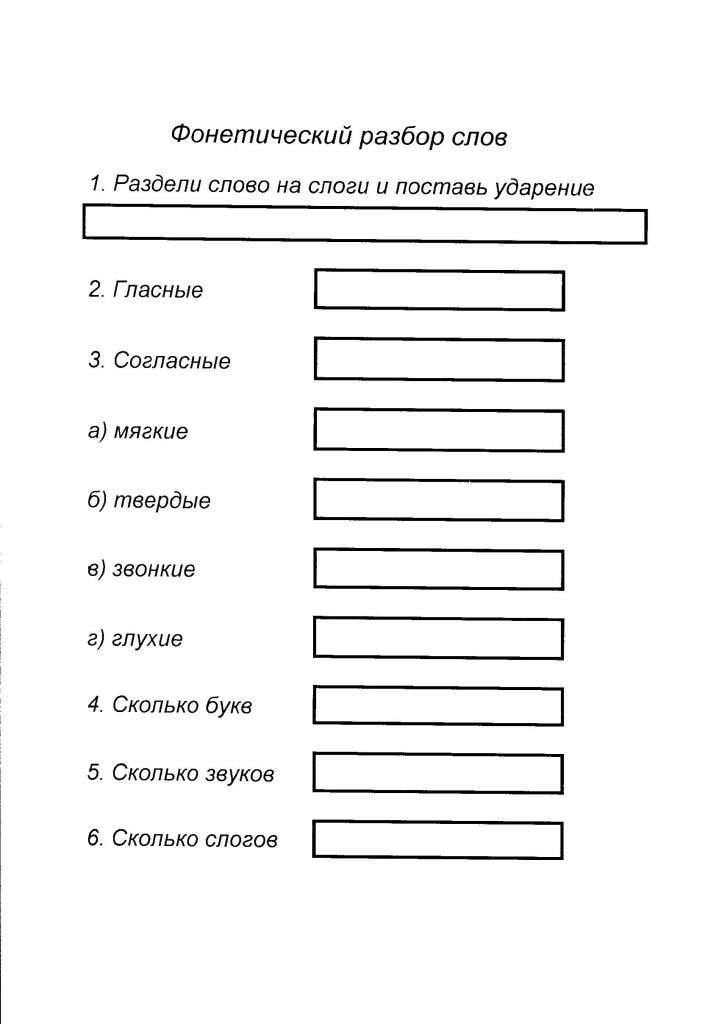 